О комиссии по соблюдению требований к служебному поведению муниципальных служащих комитета имущественных отношенийгорода Мурманска и урегулированию конфликта интересов(в ред.приказа от 27.08.2014 № 1448, от 15.05.2015 № 745, от 26.08.2015 № 1233,  от 01.02.2016 № 190, от 04.02.2016 № 223)Руководствуясь Федеральным законом от 25.12.2008 № 273-ФЗ «О противодействии коррупции», Указом Президента Российской Федерации от 01.07.2010 № 821 «О комиссиях по соблюдению требований к служебному поведению федеральных государственных служащих и урегулированию конфликта интересов», Указом Президента Российской Федерации от 22.12.2015 № 650 « О порядке сообщения лицами, замещающими отдельные государственные должности Российской Федерации, должности федеральной государственной службы, и иными лицами о возникновении личной заинтересованности при исполнении должностных обязанностей, которая приводит или может привести к конфликту интересов, и о внесении изменений в некоторые акты Президента Российской Федерации», статьей 14.1 Закона Мурманской области от 29.06.2007 №860-01-ЗМО «О муниципальной службе в Мурманской области», в соответствии  со статьями 45.2 и 47 Устава муниципального образования город Мурманск п р и к а з ы в а  ю:  1. Утвердить Положение о комиссии по соблюдению требований к служебному поведению муниципальных служащих комитета имущественных отношений города Мурманска и урегулированию конфликта интересов согласно приложении № 1.          2. Утвердить состав комиссии по соблюдению требований к служебному поведению муниципальных служащих комитета имущественных отношений города Мурманска и урегулированию конфликта интересов согласно приложению № 2.           3. Отменить  приказы комитета имущественных отношений города Мурманска - от 07.02.2011 № 81   «Об организации работы комиссии по соблюдению требований к служебному поведению муниципальных служащих комитета имущественных отношений города Мурманска и урегулированию конфликта интересов». - от 31.03.2011 № 245 «О несении изменений в приказ от 07.02.2011 № 81 «О комиссии по соблюдении требований к служебному поведению муниципальных служащих комитета имущественных отношений города Мурманска и урегулированию конфликта интересов».- от 30.12.2011 №1405 «О несении изменений в приказ от 07.02.2011 № 81 «О комиссии по соблюдении требований к служебному поведению муниципальных служащих комитета имущественных отношений города Мурманска и урегулированию конфликта интересов».        5. Контроль за выполнением настоящего приказа оставляю за собой.Председатель  комитета                                                                    Р.Р. Синякаев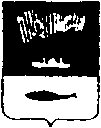 АДМИНИСТРАЦИЯ ГОРОДА МУРМАНСКАКОМИТЕТ ИМУЩЕСТВЕННЫХ ОТНОШЕНИЙ ГОРОДА МУРМАНСКАП Р И К А З21.04.2014                                                                                                           №  570